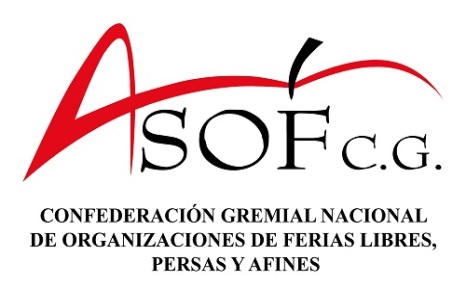 Plan de Emergencia de las ferias libres ante crisis Covid-19AntecedentesLas ferias libres, principal canal de comercialización de alimentos frescos y otros enseres de primera necesidad para la población, intensifica medidas para asegurar el abastecimiento a la población en este escenario de crisis por el corona virus.La Confederación nacional de ferias libres, Asof Cg, informa que su sector está realizando enormes esfuerzos por mantener los canales de abastecimiento en las más de 1.000 ferias del país, llegando con productos de primera necesidad a la gran mayoría de la población, desde Arica a Punta Arenas. Dentro de estos esfuerzos, Asof propone un plan de emergencia que contemple las siguientes líneas de trabajo, que permitirían mantener el funcionamiento de las ferias libres y de esta forma no generar problemas de abastecimiento a las familias, en particular en los sectores más vulnerables:1.- Asegurar el funcionamiento de las ferias en todo el paísEn indispensable mantener, reabrir y evitar el cierre de las ferias libres, para que sigan funcionando en todas las comunas del país, llegando a una situación similar a la de antes de la crisis por el Covid 19. Considerando todos sus rubros, no solo los alimentos, ya que las ferias proveen de una completa canasta de enseres básicos para las familias, económicos, cercanos y muy necesarios sobre todo cuando se han cerrado otros comercios y los ingresos de las familias están bajando. Destacar que las ferias movilizan activamente la economía local.2.- Implementar protocolos de seguridad sanitaria en todas las ferias libres del paísA partir de los instructivos y protocolos sanitarios, para evitar contagios por Covid 19 tanto en feriantes como en la comunidad, elaborados por Asof, además de la información proporcionada por la autoridad y expertos, se debe generar un solo material emitido por el Gobierno Central, que contemple mecanismos de difusión, instrucción y aseguramiento de su aplicación, seguimiento y fiscalización, por parte de la autoridad local y regional.3.- Considerar el resguardo de la cadena de distribución de productos de la cadena agroealimentaria y pesquera tradicionalSi bien las ferias libres son la "cara visible" es solo la parte final en la cadena de comercialización de productos de muchos sectores, principalmente de la pequeña agricultura y pesca artesanal de Chile, por lo cual es necesario coordinar a estos sectores y generar relación directa de distribución para fortalecer esta cadena, sobretodo en este escenario de crisis. 4.- Las ferias libres como movilizador social positivo para hacer frente a la pandemiaA las ferias libres asisten millones de personas a realizar sus compras de productos básicos todas las semanas. Además, de lugar de compra, las ferias son lugares de encuentro, los cuales se pueden convertir en escenarios de campañas de difusión, educación y control sanitaria de la población. Es el espacio por excelencia en que se pueden aplicar todas las medidas de autocuidado recomendadas por la autoridad, llegando a toda la comunidad, a través de los mejores promotores, como son los propios feriantes.5.- Funcionamiento de mesas de coordinación central, regional y localResulta fundamental que exista una estrecha coordinación de los dirigentes de las ferias libres con la autoridad respectiva y la fuerza pública, por ejemplo a través de mesas de coordinación. En este sentido es imprescindible que todos los miembros de la mesa de coordinación se comprometan en que las ferias aseguren el abastecimiento de los productos de primera necesidad, así como por el cumplimiento de los protocolos y medidas sanitarias definidas  para su adecuado funcionamiento. Cada estamento, en su quehacer, debe disponer de los recursos físicos y humanos necesarios para que las iniciativas generen los impactos deseados.6.- Medidas compensatorias para apoyar los sectores más vulnerables afectados por el corona virusSe debe implementar un paquete de medidas de apoyo económico a feriantes adultos mayores que no han podido trabajar por riesgos de contagio. Además, se debe crear un fondo de apoyo para los feriantes a los que la autoridad local ha decidido cerrar las ferias, los que no podrán trabajar por varias semanas.7.- Apoyo financiero para las Organizaciones de Ferias Libres que están sosteniendo las coordinaciones en tiempos de crisis por el Covid 19Los equipos de Dirigentes, profesionales y asesores de las organizaciones de ferias libres pertenecientes a Asof y sus organizaciones de base, están realizando esfuerzos más allá de sus recursos y posibilidades técnicas, lo que genera la necesidad de reforzar su funcionamiento, para que puedan mantener el apoyo que realizan a sus asociados, así como en su rol de contraparte frente a las autoridades nacionales, regionales y locales.8.- Avanzar desde esta coyuntura en un marco legal amplio para las ferias libresEs fundamental construir un marco referencial de procedimientos y normas que garanticen que las medidas planteadas sean acatadas en todas las ferias del país, tanto por dirigentes de las ferias libres, como por la autoridad local en cada comuna. De lo contrario en cada municipio se tomarán medidas dispares que pueden afectar significativamente a feriantes y comunidad, por resoluciones unilaterales de los alcaldes.